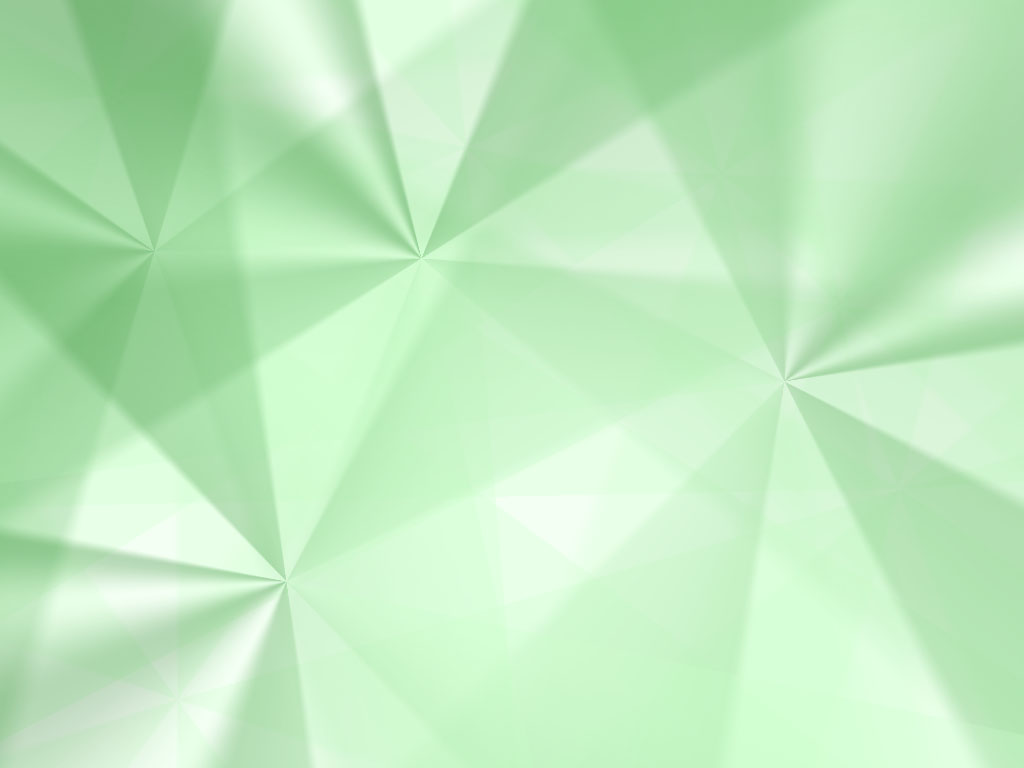 ВОЛШЕБНЫЙ МИР ОРИГАМИ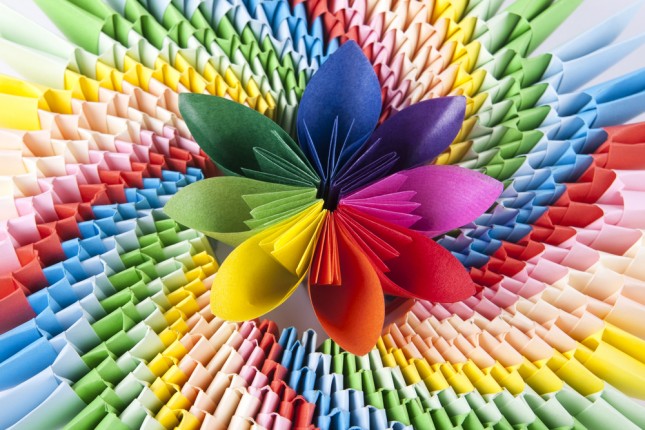 Творческаягруппа:Семенюк Л.В.Чаплыгина Е.А.Салюкова Е.В.Нурудинова М.А.